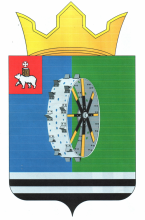 Администрация Чайковского сельского поселенияНытвенского муниципального района Пермского краяПОСТАНОВЛЕНИЕот   18.09. 2012 г.                                                                                             №  26Об утверждении порядка уведомления гражданином, замещавшим должность муниципальной службы, комиссии по соблюдению требований к служебному поведению муниципальных служащих и урегулированию конфликта интересов, если в течение двух лет после увольнения с муниципальной службы гражданин замещает на условиях трудового договора должностив организации и(или) выполняет в данной организации работы (оказывает данной организации услуги) в течение месяца стоимостью более ста тысяч рублей на условиях гражданско-правового договора (гражданско-правовыхдоговоров), если отдельные функции муниципального (административного) управления данной организацией входили в должностные (служебные) обязанности муниципального служащегоВ соответствии со ст. 12 Федерального закона от 25.12.2008 N 273-ФЗ "О противодействии коррупции", федеральными законами от 21.11.2011 N 329-ФЗ "О внесении изменений в отдельные законодательные акты Российской Федерации в связи с совершенствованием государственного управления в области противодействия коррупции", от 02.03.2007 N 25-ФЗ "О муниципальной службе в Российской Федерации"Постановляю:1. Утвердить прилагаемый Порядок уведомления гражданином, замещавшим должность муниципальной службы, комиссии по соблюдению требований к служебному поведению муниципальных служащих и урегулированию конфликта интересов, если в течение двух лет после увольнения с муниципальной службы гражданин замещает на условиях трудового договора должности в организации и(или) выполняет в данной организации работы (оказывает данной организации услуги) в течение месяца стоимостью более ста тысяч рублей на условиях гражданско-правового договора (гражданско-правовых договоров), если отдельные функции муниципального (административного) управления данной организацией входили в должностные (служебные) обязанности муниципального служащего.2. Заместителю главы Торопициной В.А. ознакомить муниципальных служащих администрации Чайковского сельского поселения с настоящим Постановлением.3. Специалисту аппарата обеспечить размещение настоящего Постановления на официальном сайте Чайковского сельского поселения  в сети "Интернет".4. Контроль за исполнением настоящего Постановления оставляю за собой.Глава сельского поселения - председатель Совета депутатовЧайковского поселения                                                            В.К. СуворовУТВЕРЖДЕНПостановлениемадминистрации Чайковского сельского поселения от 18.09.2012 N 26Порядокуведомления гражданином, замещавшим должность муниципальной службы, комиссии по соблюдению требований к служебному поведени муниципальных служащих и урегулированию конфликта интересов, если в течение двух лет после увольнения  муниципальной службы гражданин замещает на условиях трудового договора должности в организации и(или) выполняет в данной организации работы (оказывает данной организацииуслуги) в течение месяца стоимостью более ста тысяч рублей на условиях гражданско-правового договора (гражданско-правовых договоров), если отдельные функции муниципального (административного) управления данной организацией входили в должностные (служебные) обязанности муниципального служащего1. Настоящий Порядок разработан в соответствии с федеральными законами от 25.12.2008 N 273-ФЗ "О противодействии коррупции", от 21.11.2011 N 329-ФЗ "О внесении изменений в отдельные законодательные акты Российской Федерации в связи с совершенствованием государственного управления в области противодействия коррупции", от 02.03.2007 N 25-ФЗ "О муниципальной службе в Российской Федерации", и устанавливает порядок уведомления гражданином, замещавшим должность муниципальной службы, комиссии по соблюдению требований к служебному поведению муниципальных служащих и урегулированию конфликта интересов, если в течение двух лет после увольнения с муниципальной службы гражданин замещает на условиях трудового договора должности в организации и(или) выполняет в данной организации работы (оказывает данной организации услуги) в течение месяца стоимостью более ста тысяч рублей на условиях гражданско-правового договора (гражданско-правовых договоров), если отдельные функции муниципального (административного) управления данной организацией входили в должностные (служебные) обязанности муниципального служащего (далее - порядок), и распространяется на органы администрации Чайковского сельского поселения.2. Гражданин, замещавший должность муниципальной службы, включенную в Перечень должностей муниципальной службы, утвержденный Постановлением администрации Чайковского сельского поселения от 25.02.2011 N 2 (далее - гражданин, замещавший должность муниципальной службы), обязан в течение 2 лет со дня увольнения с муниципальной службы при заключении трудового договора или гражданско-правового договора уведомлять комиссию по соблюдению требований к служебному поведению муниципальных служащих и урегулированию конфликта интересов администрации Чайковского сельского поселения (далее - комиссия) о намерении замещать на условиях трудового договора в организации и(или) выполнять в данной организации работу (оказывать услуги) в течение месяца стоимостью более 100 тысяч рублей на условиях гражданско-правового договора, если отдельные функции муниципального управления данной организацией входили в должностные (служебные) обязанности муниципального служащего.3. Гражданин, замещавший должность муниципальной службы, обязан уведомить комиссию до заключения трудового договора или гражданско-правового договора.4. Уведомление направляется в комиссию в письменном виде (прилагается). В уведомлении указываются:наименование организации, в которой гражданин, замещавший должность муниципальной службы, планирует замещать на условиях трудового договора должности и(или) выполнять в данной организации работу (оказывать услуги) на условиях гражданско-правового договора;адрес организации;предполагаемая дата заключения трудового (гражданско-правового) договора;должность муниципальной службы, которую ранее замещал гражданин.5. Комиссия обязана рассмотреть письменное уведомление гражданина, замещавшего должность муниципальной службы, в течение 7 дней со дня поступления указанного уведомления и о принятом решении направить гражданину, замещавшему должность муниципальной службы, письменное уведомление в течение 1 рабочего дня и уведомить его устно в течение 3 рабочих дней.6. По итогам рассмотрения уведомления комиссия выносит одно из следующих решений:а) дать гражданину согласие на замещение должности на условиях трудового договора либо на выполнение работы на условиях гражданско-правового договора в организации, если отдельные функции по муниципальному управлению этой организацией входили в его должностные (служебные) обязанности;б) отказать гражданину в замещении должности на условиях трудового договора либо в выполнении работы на условиях гражданско-правового договора в организации, если отдельные функции по муниципальному управлению этой организацией входили в его должностные (служебные) обязанности, и мотивировать свой отказ.7. Решение комиссии оформляется протоколом, который подписывают члены комиссии, принимавшие участие в ее заседании. Решение, принятое комиссией, носит обязательный характер.8. Копия протокола или выписка из него приобщается к личному делу гражданина, замещавшего должность муниципальной службы, в отношении которого рассмотрен вопрос о соблюдении требований к служебному поведению и (или) требований об урегулировании конфликта интересов.9. Копия протокола или выписка из него направляется в организацию, в которой гражданин, замещавший должность муниципальной службы, планирует замещать должность (выполнять работу), в течение 3 рабочих дней со дня принятия комиссией решения.10. Гражданин, замещавший должность муниципальной службы, при согласии комиссии на замещение должности на условиях трудового договора либо выполнение работы на условиях гражданско-правового договора в организации, если отдельные функции по муниципальному управлению этой организацией входили в его должностные (служебные) обязанности, обязан при заключении трудового договора и(или) гражданско-правового договора сообщить работодателю сведения о последнем месте службы.Приложениек Порядкууведомления гражданином, замещавшимдолжность муниципальной службы, комиссиипо соблюдению требований к служебномуповедению муниципальных служащихи урегулированию конфликта интересов,если в течение двух лет после увольненияс муниципальной службы гражданин замещаетна условиях трудового договора должностив организации и(или) выполняет в даннойорганизации работы (оказывает даннойорганизации услуги) в течение месяцастоимостью более ста тысяч рублейна условиях гражданско-правового договора(гражданско-правовых договоров), еслиотдельные функции муниципального(административного) управления даннойорганизацией входили в должностные(служебные) обязанности муниципальногослужащего    Председателю комиссии по соблюдению требований к служебному поведению  муниципальных служащих и урегулированию конфликта интересов администрации Чайковского сельского поселения  __________________________________________________________________                                                  (фамилия, инициалы) от _______________________________________________________________                                           (фамилия,  имя, отчество)ЗАЯВЛЕНИЕ    В  соответствии  с  федеральными  законами  от  25.12.2008 N 273-ФЗ  "Опротиводействии  коррупции",  от 21.11.2011 N 329-ФЗ  "О внесении изменений в   отдельные   законодательные   акты   Российской   Федерации   в   связи с совершенствованием государственного управления  в области противодействия коррупции",  от 02.03.2007  N 25-ФЗ  "О муниципальной  службе  в Российской Федерации" прошу дать согласие на замещение должности на условиях трудового договора  (на выполнение работы  на условиях гражданско-правового договора) в организации__________________________________________________________________________________________________________________________   (наименование организации, в которой гражданин, замещавший должность  муниципальной службы, планирует замещать на условиях трудового договора должности и(или) выполнять в данной организации работу (оказывать услуги)  на условиях гражданско-правового договора)____________________________________________________________________________________________________________________________________(адрес организации)В данной организации я планирую заключить договор с __________________________________________________________________(предполагаемая дата  заключения трудового (гражданско-правового) договора)Я замещал должность муниципальной службы в __________________________________________________________________(орган местного самоуправления, где ранее гражданин замещал  должность)__________________________________________________________________(должность муниципальной службы, которую ранее замещал гражданин)__________________                                             "___" _____________ 20___ г.      (подпись)